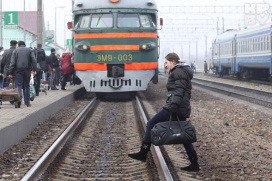 Переходить через пути нужно только по мосту или специальным настилам!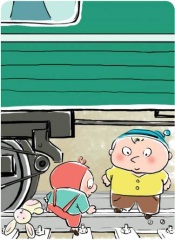 Не подлезайте под вагоны! Не перелезайте через автосцепки!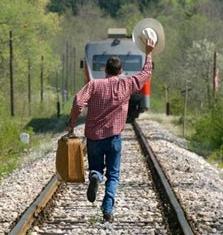 Не заскакивайте в вагон отходящего поезда!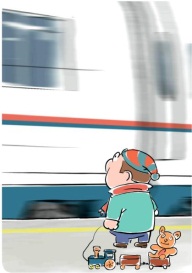 Не подходи к вагону до полной остановки поезда!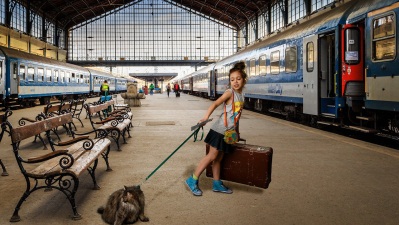 На вокзале дети могут находиться только под наблюдением взрослых, маленьких детей нужно держать за руку!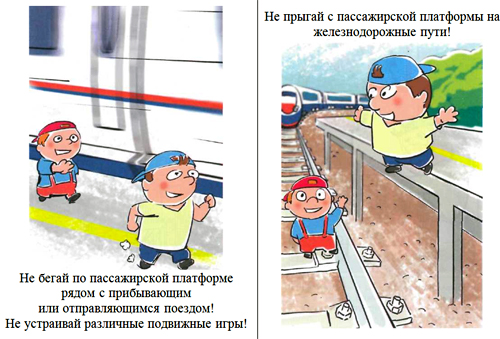 Не прыгай с пассажирской платформы на железнодорожные пути!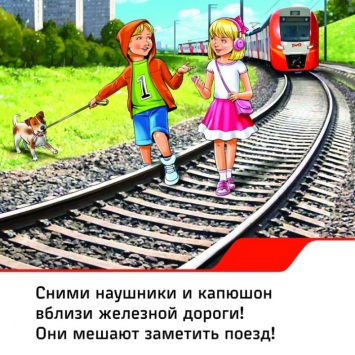 Сними наушники и капюшон вблизи железной дороги! Они мешают заметить поезд!